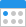 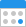 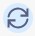 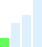 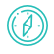 To describe what good governance means to Zentar UK and that the term 'good governance' links to a quality management framework within Zentar UK. The Quality and Quality Assurance Policy and Procedure must therefore be read with this policy.To specify who has accountability and what action Zentar UK takes to continuously improve services.To support Zentar UK in meeting the following Key Lines of Enquiry:Key Question	Key Lines of EnquiryTo meet the legal requirements of the regulated activities that Zentar UK is registered to provide:The Care Act 2014The Health and Social Care Act 2008 (Regulated Activities) Regulations 2014Health and Safety at Work etc. Act 1974The Human Medicines Regulations 2012Data Protection Act 2018Reporting of Injuries, Diseases and Dangerous Occurrences Regulations 2013 (RIDDOR)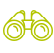 The following roles may be affected by this policy:All staffRegistered ManagerThe following clients may be affected by this policy:The following stakeholders may be affected by this policy:CommissionersExternal health professionalsLocal AuthorityNHSCare Quality Commission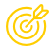 To demonstrate that the auditing, identification and management of governance at Zentar UK is effective and clear. With procedures for reviewing and learning from incidents, near misses, accidents, complaints, whistleblowing and safeguarding concerns.To ensure that evidenced-based care is used to continuously improve quality through a culture of openness and transparency.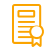 Zentar UK commits to providing safe, high-quality care. The systems and processes at Zentar UK meet legal responsibilities, comply with best practice and the views of our staff and 07733321358s.Zentar UK will;Take a human rights-based approach that protects and upholds a clients’s right to privacy, dignity, choice, respect and controlEncourage, listen and respond to the views of clients, staff and people who have an interest in Zentar UKPromote a culture of openness, honesty and transparency, fulfilling our Duty of Candour responsibilities. Our staff will be knowledgeable and confident to challenge and report risks and concernsHave clearly defined roles and responsibilities to ensure accountabilityIdentify risks in all areas of Zentar UK and will act to remove or reduce these risksAnalyse governance processes to identify themes and trends and take corrective action where requiredReview all governance processes to ensure that we work innovatively and are effectiveZentar UK follows this policy and procedure to create an environment in which excellence in care will flourish.Accountabilities - Zentar UK willHave responsibility for scrutinising governance systems and processes at Zentar UKEnsure continuous improvementHave an organisational structure in place that defines leadership and accountabilityResponsibilities - Registered ManagerBe responsible for overall management of Zentar UKSeek and respond to the views of clients, staff, health professionals, advocates and other interested partiesDelegate responsibility and hold staff to account for agreed actionsHave governance systems that are effective and fit for purpose and achieve continuous improvementReport statutory notifications and escalate concerns to Marcella ByrneTake a values-based approach to recruitment and promoting staff retentionPromote an open, transparent culture and learning environmentEnsure that there is ongoing compliance with regulatory and contractual requirementsEnsure compliance with policies and proceduresEnsure that there are enough staff with suitable skills, experience and knowledgeReview and learn from accidents, incidents (including safeguarding), complaints and share this learning with staffAct on results of audits and reviews of the serviceCollate, report and use data to inform stakeholders of the quality of the serviceSeek expert advice by working with other health professionalsWork within Codes of Conduct and act as a role model at all timesResponsibilities - Care WorkerWork within their job description and code of conductProvide the Care as plannedRaise concerns and suggestions in a timely mannerIdentify personal learning needsFollow the policy and procedureWork within Codes of Conduct and act as a role model at all times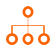 AccountabilityWithin Zentar UK there is a clear, structured approach to governance with all staff having a line manager and defined accountabilities documented in job descriptionsWhere there is accountability for informing external stakeholders or the involvement of other organisations about any aspect of Zentar UK, accountability will be documentedAll staff will ensure that they work within their own professional codes of conduct at all timesAll staff at Zentar UK have accountability for ensuring that they work within Zentar UK and Hammersmith and Fulham safeguarding procedures, and any poor practice or failure to follow the procedures will result in disciplinary actionAuditZentar UK will undertake reviews and monitor systems and processes to identify where quality or safety issues are being compromised and will respond appropriately and without delay. Zentar UK will do this by:Undertaking audits in areas such as health and safety, medication management, infection control, care planning, safeguarding, environmental etc.Using best practice such as NICE guidelines to benchmark standards and performanceInvolving people who use the services where possiblePut in place an audit cycle and will review themes, trends and risks from audit at board level as well as operational management levelEffectivenessEffectiveness is about making sure the right people get the right care at the right place in an effective way, Zentar UK will achieve this by ensuring:Care Plan and client reviews are undertaken, care practice is undertaken to ensure adherence to procedures and to identify when any changes or further developments to practice are requiredNutrition, skin, medication and falls are included in this processThat effectiveness is monitored, and additional resources and support identified where appropriate e.g. district nurses, GP or other community health supportThat when a Care issue is beyond the knowledge, skills and experience of the staff involved, then additional support is identified to ensure that the issues are shared and the outcomes for the client improvedContinuing Professional DevelopmentStaff skills will be regularly reviewed and where additional training is required, this will be identified and providedOpportunities will be provided to widen skills, understanding and knowledgeThis will increase the ability of the staff and ultimately, Zentar UK, to provide effective, timely and responsive supportWhere incidents arise, a root cause analysis will assess whether training needs to be reviewedInvolvement of clientsIn order to ensure that governance is effective and holistic clients will be involved in determining the quality, timeliness and level of support provided and inform the results of any governance processesZentar UK will listen to clients and Zentar UK will adapt the service as a resultSystems, such as surveys, will be used to gain client viewsAny changes made will be fed back to the client and recognition given to their viewsThis process is central to the concept of 'person-centred care' and continuous improvementZentar UK will work to the Accessible Information Standards to ensure equity for the people who use itsservicesRemedying UnderperformanceAny shortfalls in Care provision will be identified through the governance processThe reasons for the shortfall will be analysed and if the issue was the result of poor performance by staff it will be addressed either through supervision, additional training, disciplinary procedures or ultimately dismissalIf there are implications for staff teams it will be addressed through training, supervisions or team meetingsRisk assessments, Care Plans and ways of working will be revisited and updated to reassess the issues and develop more robust processesExternal resources may be identified to assist with the delivery of training or to provide guidance on improving practiceZentar UK will ensure that its staff are aware of key policies and procedures such as Whistleblowing, Safeguarding, Accident and Incident Reporting and that they adhere to these policies included in the QCS Management SystemAll staff have a responsibility for staying up to date with Zentar UK policies and procedures and checking the QCS online or mobile app for updates and documentsMarcella Byrne has responsibility for ensuring that the policies and procedures within the QCS Management System are customised and reflect all aspects of governance processes within Zentar UK and that staff have read and understood the documentsRisk ManagementZentar UK understands that risk management is about minimising risks to clients by:Identifying what can and does go wrong during CareUnderstanding the factors that influence thisLearning lessons from any adverse eventsEnsuring that action is taken to prevent recurrencePutting systems in place to reduce or eliminate risks Within Zentar UK, we will manage risk by;Reviewing complaints, accidents and incidents, near misses, safeguarding and whistleblowing concernsActively learning from mistakes by reviewing every incident or near miss, when it arises, investigating why it happened, how it happened, who was involved and create an action plan that we will follow to stop it happening again. The review of all incidents will be analysed to identify themes or trends so that this will also evidence whether Zentar UK is learning from incidentsStaff ManagementStaff will be supervised in line with the Supervision Policy and Procedure and this will be recorded and evidencedThe supervisions will contain relevant discussions about specific issues of concern, will inform the governance process and identify best practice and areas that need to be redressedStaff will be encouraged to share views and opinions and be involved in Care Planning and the development of ways of workingStaff with accountability for particular areas of work will be informed of these responsibilities and provided with tools and guidance to ensure that they deliver the identified oversight responsibilityRole-specific codes of conduct will be used as a means of monitoring performance and staff standards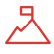 GovernanceA framework through which organisations are accountable for continually improving the quality of their services and safeguarding high standards of care by creating an environment in which excellence in care will flourishRoot Cause AnalysisA method of problem-solving used for identifying the root causes of faults or problems. It is a useful tool following safeguarding incidents, complaints, accidents, near misses or any other incidents that cause concern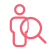 Professionals providing this service should be aware of the following:Staff will have regular supervisions and Zentar UK will have an appraisal process in place so that staff understand what they are accountable forZentar UK has processes in place where Care practices are identified, reported and monitored and actions are taken to improve practiceAll staff have responsibility for following processes and procedures and using appropriate recording methods, which is all part of robust governance proceduresZentar UK consistently uses root cause analysis following any incidents, including safeguarding incidents, to understand lessons learnt and prevent issues arising again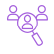 People affected by this service should be aware of the following:You should be involved, and your opinions sought regarding the care and support providedZentar UK has a complaints procedure that we will share with you in a way that makes it easy for you to tell us when something is wrong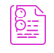 As well as the information in the 'underpinning knowledge' section of the review sheet we recommend that you add to your understanding in this policy area by considering the following materials:Skills for Care offer a suite of resources to support with roles and responsibilities alongside governance care guides for social care: https://www.skillsforcare.org.uk/Leadership-management/managing-a- service/roles-and-responsibilities/Roles-and-responsibilities.aspxGuide 34: Practice development: collaborative working in social care (SCIE, 2010) - SCIE has identified collaborative methodology as one of many ways of implementing change based on evidence from research and practice. The method presented here has been adapted for social care from the NHS model and represents a simple approach to changemanagement: http://www.scie.org.uk/publications/guides/guide34/Root Cause Analysis: http://www.nrls.npsa.nhs.uk/resources/collections/root-cause-analysis/SCIE: Guide 38 Social Care Governance (SCIE, 2011) - although not updated since 2011 this workbook provides some clear governance practices forEngland: https://www.scie.org.uk/publications/guides/guide38/QCS Quality and Quality Assurance PolicyNote: SCIE Social Care Workbook for NI links directly to the RQIA standards in Northern Ireland. However, the document has information that is very relevant in England and clarifies the concept of governance within a social care setting.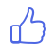 To be ‘outstanding’ in this policy area you could provide evidence that:Accountability and responsibility for governance is widely known and people are actively seeking responsibilityService improvements can be directly attributed to the governance processesZentar UK has evidence of being exceptionally open and transparent in the area of governanceExternal organisations are involved in governance structures at Zentar UKWhere mistakes or errors are identified through governance processes, they are addressed in a timely manner and they do not reoccurZentar UK uses best practice resources to inform development and evidence that governance drives improvementZentar UK consistently uses root cause analysis following any incidents, including safeguarding incidents, to understand lessons learnt and prevent issues arising againThe wide understanding of the policy is enabled by proactive use of the QCS App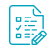 Currently there is no form accompanied to this policy.     Review Sheet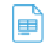      Review SheetLast Reviewed	Last Amended	Next Planned Review in 12 months, or13 Sep '19	13 Sep '19	sooner as required.Last Reviewed	Last Amended	Next Planned Review in 12 months, or13 Sep '19	13 Sep '19	sooner as required.Business impactMinimal action required circulate information amongst relevant parties.LOW IMPACTReason for this reviewScheduled reviewWere changes made?YesSummary:Minor changes made to the policy and procedural elements. Updated references and additional reference added to the 'Further Reading' section, which staff should familiarise themselves with. This policy should be read in conjunction with QQ13 Quality and Quality Assurance Policy and Procedure. Both policies must be customised to reflect the governance processes within the service to ensure compliance with CQC.Relevant legislation:The Care Act 2014The Health and Social Care Act 2008 (Regulated Activities) Regulations 2014Health and Safety at Work etc. Act 1974The Human Medicines Regulations 2012Data Protection Act 2018Reporting of Injuries, Diseases and Dangerous Occurrences Regulations 2013 (RIDDOR)Underpinning knowledge - What have we used to ensure that the policy is current:Author: Royal College of Nursing, (2016), Clinical governance. [Online] Available from: https://www.rcn.org.uk/clinical-topics/clinical-governance [Accessed: 13/9/2019]Author: Scally, G and Donaldson, L, (1998), Clinical governance and the drive for quality improvement in the new NHS in England. [Online] Available from: https://www.ncbi.nlm.nih.gov/pmc/articles/PMC1113460/ [Accessed: 13/9/2019]Author: Care Quality Commission, (2019), Health and Social Care Act 2008 (Regulated Activities) Regulations 2014: Regulation 17. [Online] Available from: https://www.cqc.org.uk/guidance-providers/regulations-enforcement/regulation-17-good-governance#guidance [Accessed: 13/9/2019]Author: SCIE, (2013), Social care governance: A practice workbook for Northern Ireland (2nd edition). [Online] Available from: https://www.scie.org.uk/publications/misc/governance.asp [Accessed: 11/11/2019]Suggested action:Encourage sharing the policy through the use of the QCS AppEFFECTIVEE1: Are people’s needs and choices assessed and care, treatment and support delivered in line with current legislation, standards and evidence- based guidance to achieve effective outcomes?RESPONSIVER2: How are people’s concerns and complaints listened and responded to and used to improve the quality of care?SAFES2: How are risks to people assessed and their safety monitored and managed so they are supported to stay safe and their freedom is respected?WELL-LEDW2: Does the governance framework ensure that responsibilities are clear and that quality performance, risks and regulatory requirements are understood and managed?